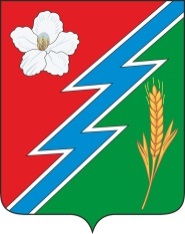 11.01.2021 № 2РОССИЙСКАЯ ФЕДЕРАЦИЯИРКУТСКАЯ ОБЛАСТЬОСИНСКИЙ МУНИЦИПАЛЬНЫЙ РАЙОНМАЙСКОЕ СЕЛЬСКОЕ ПОСЕЛЕНИЕАДМИНИСТРАЦИЯПОСТАНОВЛЕНИЕОБ УТВЕРЖДЕНИИ МУНИЦИПАЛЬНОГО ЗАДАНИЯМБУК «МАЙСКИЙ КДЦ» НА 2021 ГОДВ целях создания условий для организации библиотечного обслуживания населения, организации досуга и обеспечения жителей поселения услугами организаций культуры, в соответствии статьи 40 Федерального закона от 09.10.1992 № 3612-1 № 54 ФЗ (ред. от 08.05.2010) «Основы законодательства Российской Федерации о культуре», пунктов 11 и 12 части 1  статьи Федерального закона от 06.10.2003г №131-ФЗ «Об общих принципах организации местного самоуправления в Российской Федерации», в рамках реализации мероприятий муниципальной программы «Развитие культуры в МО «Майск» на 2015-2020гг. постановлением МО «Майск» от 01.11.2017г. №132, руководствуясь пунктом 13 части 1 статьи 6, статей 24, 44 Устава муниципального образования «Майск»ПОСТАНОВЛЯЮ:1. Утвердить  муниципальное задание на 2021г. по структурным подразделениям муниципального бюджетного учреждения культуры «Майский КДЦ», подведомственного муниципальному образованию «Майск»:1.1. муниципальное задание «Майский СДК» (приложение №1);1.2. муниципальное задание «Абрамовский СК» (приложение №2);1.3. муниципальное задание «Майская сельская библиотека» (приложение №3);1.4. муниципальное задание «Народный эстрадный ансамбль «Майское Эхо» (приложение №4).1.5. муниципальное задание «Народный вокальный ансамбль «Багульник» (приложение №5)2. Директору МБУК «Майский КДЦ» (Пиперко И.А.) утвержденные муниципальные задания довести до структурных подразделений для исполнения в 2021 году. 3. Контроль за исполнением доведенного муниципального задания возложить на Директора МБУК «Майский КДЦ» (Пиперко И.А.).4. Опубликовать  постановление в «Вестнике» и разместить на сайте муниципального образования «Майск» www.maisk-adm.ru.5.Контроль за исполнением настоящего постановления оставляю за собой.Глава муниципального образования «Майск» А.И.Серебренников Приложение № 1к постановлению администрации МО «Майск»от 11.01.2021г. № 2МУНИЦИПАЛЬНОЕ ЗАДАНИЕМАЙСКИЙ СДК - МБУК «МАЙСКИЙ КДЦ»НА 2021 ГОД 1. Наименование муниципальной услуги: проведение мероприятий, направленных на осуществление культурного досуга, внедрение новых форм деятельности, сохранение и поддержка художественного творчества. 2. Выписка из реестра расходных обязательств муниципального образования «Майск» по расходным обязательствам, исполнение которых необходимо для выполнения муниципального задания (прилагается).3. Характеристика услуги4. Потребители муниципальной услуги** 2018 год с учетом народного эстрадного ансамбля «Майское Эхо»5. Показатели, характеризующие качество оказываемой муниципальной услуги.5.1. Индикаторы  качества оказываемой муниципальной услуги5.2. Объем оказываемой муниципальной услуги 6. Требования к необходимым условиям оказания услуг6.1. Услуги оказываются на базе учреждения в соответствии с Федеральным законом от 9 октября 1992 г. N 3612-I "Основы законодательства Российской Федерации о культуре" (с изменениями от 23 июня 1999 г., 27 декабря 2000 г., 30 декабря 2001 г.); ФЗ № 131-ФЗ «Об общих принципах организации местного самоуправления в РФ» от 6.10.2003г. Указа Президента от 07.12.2012г. РФ №5976.2. Материально-техническое обеспечение оказания муниципальной услуги должно соответствовать требованиям Приказа Министерства культуры и массовых коммуникаций РФ от 20 февраля 2008 года №32 «Об утверждении нормативов минимального ресурсного обеспечения услуг сельских учреждений культуры (общедоступных библиотек и культурно-досуговых учреждений)6.3. Требования к наличию и состоянию имущества, необходимого для качественного оказания муниципальной услуги6.4. Требования к квалификации и опыту персонала, необходимого для качественного оказания муниципальной услуги7. Порядок оказания муниципальной услуги 7.2. Порядок информирования оказываемой муниципальной услуги потенциальных потребителей7.3. Основания для приостановления исполнения муниципального задания7.4. Основания для досрочного прекращения исполнения муниципального задания8. Предельные цены (тарифы) на дополнительные услуги: тарифы на платные услуги установлены согласно Положения о платных услугах муниципальных учреждений культуры подведомственных МО «Майск», утвержденного Постановлением администрации МО «Майск» №16 от 30.01.2018 г.8.1. Значение предельных цен (тарифов) по Майскому СДК  МБУК «Майского КДЦ»8.2. Цены (тарифы) на оплату муниципальной услуги либо порядок их установления устанавливаются согласно ст. 52 Закона Российской Федерации от 09.10.1992 № 3612-1" Основы законодательства РФ о культуре" цены (тарифы) на платные услуги и продукцию, включая цены на билеты, организации культуры устанавливают самостоятельно9. Порядок контроля за исполнением муниципального задания10. Требования к отчетности об исполнении муниципального заданияМБУК «Майский КДЦ» ведет учет и осуществляет хранение документов, касающихся выполнения муниципального задания по Майскому СДК, в соответствии с Приказом Министерства финансов Российской Федерации от 21 июля 2011 г. N 86н обеспечивает размещение информации об муниципальном задании на оказание услуг на официальном сайте в сети Интернет www.bus.gov.ruПриложение № 2к постановлению администрации МО «Майск»от 11.01.2021г. № 2Муниципальное заданиеАбрамовский СК  МБУК «Майский КДЦ»на 2021 год 1. Наименование муниципальной услуги: проведение мероприятий, направленных на осуществление культурного досуга, внедрение новых форм деятельности, сохранение и поддержка художественного творчества. 2. Выписка из реестра расходных обязательств муниципального образования «Майск» по расходным обязательствам, исполнение которых необходимо для выполнения муниципального задания (прилагается).3. Характеристика услуги4. Потребители муниципальной услуги5. Показатели, характеризующие качество оказываемой муниципальной услуги.5.1. Индикаторы  качества оказываемой муниципальной услуги5.2. Объем оказываемой муниципальной услуги 6. Требования к необходимым условиям оказания услуг6.1. Услуги оказываются на базе учреждения в соответствии с Федеральным законом от 9 октября 1992 г. N 3612-I "Основы законодательства Российской Федерации о культуре" (с изменениями от 23 июня 1999 г., 27 декабря 2000 г., 30 декабря 2001 г.); ФЗ № 131-ФЗ «Об общих принципах организации местного самоуправления в РФ» от 6.10.2003г., Указа Президента от 07.12.2012г. РФ №5976.2. Материально-техническое обеспечение оказания муниципальной услуги должно соответствовать требованиям Приказа Министерства культуры и массовых коммуникаций РФ от 20 февраля 2008 года №32 «Об утверждении нормативов минимального ресурсного обеспечения услуг сельских учреждений культуры (общедоступных библиотек и культурно-досуговых учреждений)6.3. Требования к наличию и состоянию имущества, необходимого для качественного оказания муниципальной услуги6.4. Требования к квалификации и опыту персонала, необходимого для качественного оказания муниципальной услуги7. Порядок оказания муниципальной услуги 7.2. Порядок информирования оказываемой муниципальной услуги потенциальных потребителей7.3. Основания для приостановления исполнения муниципального задания7.4. Основания для досрочного прекращения исполнения муниципального задания8. Предельные цены (тарифы) на дополнительные услуги: тарифы на платные услуги установлены согласно Положения о платных услугах муниципальных учреждений культуры подведомственных МО «Майск», утвержденного Постановлением администрации МО «Майск» №16 от 30.01.2018 г.8.1. Значение предельных цен (тарифов) по Абрамовскому СК  МБУК «Майского КДЦ»8.2. Цены (тарифы) на оплату муниципальной услуги либо порядок их установления устанавливаются согласно ст. 52 Закона Российской Федерации от 09.10.1992 № 3612-1"Основы законодательства РФ о культуре" цены (тарифы) на платные услуги и продукцию, включая цены на билеты, организации культуры устанавливают самостоятельно9. Порядок контроля за исполнением муниципального задания10. Требования к отчетности об исполнении муниципального заданияМБУК «Майский КДЦ» ведет учет и осуществляет хранение документов, касающихся выполнения муниципального задания по Майскому СДК, в соответствии с Приказом Министерства финансов Российской Федерации от 21 июля 2011 г. N 86н обеспечивает размещение информации об муниципальном задании на оказание услуг на официальном сайте в сети Интернет www.bus.gov.ruПриложение № 3к постановлению администрации МО «Майск»от 11.01.2021г. № 2Муниципальное заданиеМайская библиотека МБУК «Майский КДЦ»на 2021 год 1. Наименование муниципальной услуги: информационно-библиотечное обслуживание населения, культурно-просветительная деятельность.2. Выписка из реестра расходных обязательств муниципального образования «Майск» по расходным обязательствам, исполнение которых необходимо для выполнения муниципального задания (прилагается).3. Характеристика услуги4. Потребители муниципальной услуги5. Показатели, характеризующие качество оказываемой муниципальной услуги.5.1. Индикаторы  качества оказываемой муниципальной услуги5.2. Объем оказываемой муниципальной услуги 6. Требования к необходимым условиям оказания услуг6.1. Услуги оказываются на базе учреждения в соответствии с Федеральный законом РФ «О библиотечном деле» от 29.12.1994г. № 78-ФЗ; Федеральным законом РФ от 06.10.2003г. № 131-ФЗ «Об общих принципах организации местного самоуправления в РФ», Указа Президента от 07.12.2012г. РФ №5976.2. Материально-техническое обеспечение оказания муниципальной услуги должно соответствовать требованиям Приказа Министерства культуры и массовых коммуникаций РФ от 20 февраля 2008 года №32 «Об утверждении нормативов минимального ресурсного обеспечения услуг сельских учреждений культуры (общедоступных библиотек и культурно-досуговых учреждений)6.3. Требования к наличию и состоянию имущества, необходимого для качественного оказания муниципальной услуги5.4. Требования к квалификации и опыту персонала, необходимого для качественного оказания муниципальной услуги6. Порядок оказания муниципальной услуги6.2. Порядок информирования оказываемой муниципальной услуги потенциальных потребителей6.3. Основания для приостановления исполнения муниципального задания6.4. Основания для досрочного прекращения исполнения муниципального задания7. Предельные цены (тарифы) на дополнительные услуги: тарифы на платные услуги установлены согласно Положения о платных услугах муниципальных учреждений культуры подведомственных МО «Майск», утвержденного Постановлением Главы МО «Майск» №16 от 30.01.2018 г.7.1. Значение предельных цен (тарифов) по Майской библиотеке  МБУК «Майского КДЦ»8. Порядок контроля за исполнением муниципального задания9. Требования к отчетности об исполнении муниципального заданияМБУК «Майский КДЦ» ведет учет и осуществляет хранение документов, касающихся выполнения муниципального задания по Майской библиотеке, в соответствии с Приказом Министерства финансов Российской Федерации от 21 июля 2011 г. N 86н обеспечивает размещение информации об муниципальном задании на оказание услуг на официальном сайте в сети Интернет www.bus.gov.ruПриложение № 4к постановлению администрации МО «Майск»от 11.01.2021г. № 2Муниципальное задание«Народный эстрадный ансамбль «Майское Эхо» МБУК «Майский КДЦ»на 2021 год 1. Наименование муниципальной услуги: Концертная деятельность, проведение мероприятий, направленных на осуществление культурного досуга, внедрение новых форм деятельности, сохранение и поддержка художественного творчества. 2. Выписка из реестра расходных обязательств муниципального образования «Майск» по расходным обязательствам, исполнение которых необходимо для выполнения муниципального задания (прилагается).3. Характеристика услуги1. Потребители муниципальной услуги2. Показатели, характеризующие качество оказываемой муниципальной услуги.5.1. Индикаторы  качества оказываемой муниципальной услуги5.2. Объем оказываемой муниципальной услуги 6. Требования к необходимым условиям оказания услуг6.1. Услуги оказываются на базе учреждения в соответствии с Федеральным законом от 9 октября 1992 г. N 3612-I "Основы законодательства Российской Федерации о культуре" (с изменениями от 23 июня 1999 г., 27 декабря 2000 г., 30 декабря 2001 г.); ФЗ № 131-ФЗ «Об общих принципах организации местного самоуправления в РФ» от 6.10.2003г. Указа Президента от 07.12.2012г. РФ №597.6.2. Материально-техническое обеспечение оказания муниципальной услуги должно соответствовать требованиям Приказа Министерства культуры и массовых коммуникаций РФ от 20 февраля 2008 года №32 «Об утверждении нормативов минимального ресурсного обеспечения услуг сельских учреждений культуры (общедоступных библиотек и культурно-досуговых учреждений)6.3. Требования к наличию и состоянию имущества, необходимого для качественного оказания муниципальной услуги6.4. Требования к квалификации и опыту персонала, необходимого для качественного оказания муниципальной услуги7. Порядок оказания муниципальной услуги 7.2. Порядок информирования оказываемой муниципальной услуги потенциальных потребителей7.3. Основания для приостановления исполнения муниципального задания7.4. Основания для досрочного прекращения исполнения муниципального задания8. Предельные цены (тарифы) на дополнительные услуги: тарифы на платные услуги установлены согласно Положения о платных услугах муниципальных учреждений культуры подведомственных МО «Майск», утвержденного Постановлением Главы МО «Майск» №16 от 30.01.2018 г.8.1. Значение предельных цен (тарифов) по Майскому СДК  МБУК «Майского КДЦ»8.2. Цены (тарифы) на оплату муниципальной услуги либо порядок их установления устанавливаются согласно ст. 52 Закона Российской Федерации от 09.10.1992 № 3612-1"Основы законодательства РФ о культуре" цены (тарифы) на платные услуги и продукцию, включая цены на билеты, организации культуры устанавливают самостоятельно.9. Порядок контроля за исполнением муниципального задания10. Требования к отчетности об исполнении муниципального заданияМБУК «Майский КДЦ» ведет учет и осуществляет хранение документов, касающихся выполнения муниципального задания по НЭА «Майское Эхо», в соответствии с Приказом Министерства финансов Российской Федерации от 21 июля 2011 г. N 86н обеспечивает размещение информации об муниципальном задании на оказание услуг на официальном сайте.Приложение № 5к постановлению администрации МО «Майск»от 11.01.2021г. № 2Муниципальное задание«Народный вокальный ансамбль «Багульник» МБУК «Майский КДЦ»на 2021 год 1. Наименование муниципальной услуги: Концертная деятельность, проведение мероприятий, направленных на осуществление культурного досуга, внедрение новых форм деятельности, сохранение и поддержка художественного творчества. 2. Выписка из реестра расходных обязательств муниципального образования «Майск» по расходным обязательствам, исполнение которых необходимо для выполнения муниципального задания (прилагается).3. Характеристика услуги1. Потребители муниципальной услуги2. Показатели, характеризующие качество оказываемой муниципальной услуги.5.1. Индикаторы  качества оказываемой муниципальной услуги5.2. Объем оказываемой муниципальной услуги 6. Требования к необходимым условиям оказания услуг6.1. Услуги оказываются на базе учреждения в соответствии с Федеральным законом от 9 октября 1992 г. N 3612-I "Основы законодательства Российской Федерации о культуре" (с изменениями от 23 июня 1999 г., 27 декабря 2000 г., 30 декабря 2001 г.); ФЗ № 131-ФЗ «Об общих принципах организации местного самоуправления в РФ» от 6.10.2003г. Указа Президента от 07.12.2012г. РФ №597.6.2. Материально-техническое обеспечение оказания муниципальной услуги должно соответствовать требованиям Приказа Министерства культуры и массовых коммуникаций РФ от 20 февраля 2008 года №32 «Об утверждении нормативов минимального ресурсного обеспечения услуг сельских учреждений культуры (общедоступных библиотек и культурно-досуговых учреждений)6.3. Требования к наличию и состоянию имущества, необходимого для качественного оказания муниципальной услуги6.4. Требования к квалификации и опыту персонала, необходимого для качественного оказания муниципальной услуги7. Порядок оказания муниципальной услуги 7.2. Порядок информирования оказываемой муниципальной услуги потенциальных потребителей7.3. Основания для приостановления исполнения муниципального задания7.4. Основания для досрочного прекращения исполнения муниципального задания8. Предельные цены (тарифы) на дополнительные услуги: тарифы на платные услуги установлены согласно Положения о платных услугах муниципальных учреждений культуры подведомственных МО «Майск», утвержденного Постановлением Главы МО «Майск» №16 от 30.01.2018 г.8.1. Цены (тарифы) на оплату муниципальной услуги либо порядок их установления устанавливаются согласно ст. 52 Закона Российской Федерации от 09.10.1992 № 3612-1"Основы законодательства РФ о культуре" цены (тарифы) на платные услуги и продукцию, включая цены на билеты, организации культуры устанавливают самостоятельно.9. Порядок контроля за исполнением муниципального задания10. Требования к отчетности об исполнении муниципального заданияМБУК «Майский КДЦ» ведет учет и осуществляет хранение документов, касающихся выполнения муниципального задания по народному вокальному ансамблю  «Багульник», в соответствии с Приказом Министерства финансов Российской Федерации от 21 июля 2011 г. N 86н обеспечивает размещение информации об муниципальном задании на оказание услуг на официальном сайте.Наименование услугиСодержание услугиОрганизация досуга и обеспечение жителей поселения услугами культуры, включая:предоставление информации о времени и месте театральных представлений, филармонических и эстрадных концертов и гастрольных и гастрольных мероприятий театров и филармоний, киносеансов, анонсы данных мероприятий.Выполнение работ, организация и проведение мероприятий, направленных на осуществление культурного досуга населения, проведение различных по форме и тематике мероприятий, создание условий для развития народного творчества и самодеятельного творчества, предоставление информации о времени и месте проводимых культурно-массовых мероприятий,  анонсы данных мероприятий. № п/пНаименование категории потребителейОснова предоставления Количество потребителей, чел.Количество потребителей, чел.Количество потребителей, чел.Количество потребителей, чел.Количество потребителей, чел.Количество потребителей, чел.№ п/пНаименование категории потребителейОснова предоставления 2018 г.2019 г.2020 г.2021 г.2022г.20231.ПосетителиПлатная, частично платная, безвозмездная (для отдельных категорий населения)3900331610223000350037002Количество клубных формированийбезвозмездная 1314121314143Количество участников клубных формированийбезвозмездная130132120130150150№НаименованиепоказателяЕд. изм.ФормуларасчетаЗначения показателей качестваМуниципальной услугиЗначения показателей качестваМуниципальной услугиЗначения показателей качестваМуниципальной услугиЗначения показателей качестваМуниципальной услугиЗначения показателей качестваМуниципальной услугиЗначения показателей качестваМуниципальной услугиИсточник информации о значении показателя (исходные данные для ее расчета)№НаименованиепоказателяЕд. изм.Формуларасчета2018 г.2019 г.2020 г.2021 г.2022г.2023г.1. Динамика количества посетителей%кол. посетителей/числен. населения*100308282712092482597-НК№ПоказателиУсловияОценка качества (баллы)Оценка качества (баллы)Оценка качества (баллы)Оценка качества (баллы)№ПоказателиУсловия0 баллов1 балл2 балла3 баллаКоличество клубных формированийединицМенее 778-12Свыше 13Общее количество культурно-досуговых мероприятийединицМенее 7070-8081-99Свыше 100Количество культурно-досуговых мероприятий на одного работникаединицМенее 11-62-12Свыше 12Оценка качества проводимых мероприятийСредняя арифметическая оценка согласно итогов решения художественного совета (оценок/кол-во мероприятий за отчетный период)23-3,53,6-44,1-5Количество коллективов имеющих звание «народный» («образцовый»)единицМенее 1123 и болееКоличество разработанных и реализованных социально значимых культурно-досуговых программКоличество программ23-56-78 и болееОценка качества социально значимых мероприятийСредняя арифметическая оценка согласно итогов решения художественного совета (оценок/кол-во мероприятий за отчетный период)23-3,53,6-44,1-5Дипломанты, лауреаты  районных, региональных, международных, мероприятиях, конкурсах и фестиваляхКоличество участий02-34-6Свыше 6Осуществление нестационарных форм обслуживания % от общего количества мероприятий0-15,916 – 29,930-3940 и болееДоходы от платных услуг населениютыс. руб.До 2425 - 4950 - 75Свыше 75Шкала оценки качества предоставления услуг «Отлично» не менее 29 баллов«Хорошо» не менее 19 балла«Удовлетворительно» не менее 10 баллов№ п/пНаименование услугиЕдиница измеренияНорматив стоимости единицы услуги, руб.Объем услуг на 2021 годОбъем услуг на 2021 год№ п/пНаименование услугиЕдиница измеренияНорматив стоимости единицы услуги, руб.Количество посетителей, челСумма затрат, тыс. руб.1.Проведение мероприятий, направленных на осуществление культурного досуга населения, проведение различных по форме и тематике мероприятий, создание условий для развития народного творчества и самодеятельного творчестваПосетители899,1010227371,43№ п/пВид имущества количественные требования к имуществу (требуется)1Музыкальная аппаратура:ноутбук1 шт.музыкальный центр1 шт.усилитель1 шт.пульт микшерный2 шт.колонки1 шт.радиомикрофоны2 шт.радиомикрофон1 шт.цветомузыка1 шт.Народные шумовые инструментынаборСветовой прожектор EURO DJ COB LED BAR-8 RGBW1 шт.Микрофонная стоика TOREX MS-W1 шт.Радиосистема PROAUDIO WS-821HT1 шт.Жалейка альт ПКП Нота Жалейка альт авторская1 шт.Треугольник RHYTHM TECH RT 60001 шт.Генератор дыма EURO DJ F-900M1 шт.Микрофонный держатель PROAUDIO MHR-1301 шт.Шейкер – яйцо на пластиковой ручке Weber WES4 параТамбурин 30 см, 16 пар джинглов, натуральная мембрана Weber WT 12H1 шт.Микрофонный кабель QUIK LOK MX779-92штГитарный кабель с разъемами TS IC002 Guitar cable with3штВокальная радиосистема с ручным передатчиком  с капсюлем D88 AKG WMS40 Mini Voca1штАктивная 2-х полосовая акустическая система BEHRINGER B112D2штМалошумящий микшерский пульт премиум-класса BEHRINGER 1202FX1шт Алюминиевая стойка для акустических систем QUIK LOK S1732штКомпонентный кабель QUIK LOKRKSA140-21штВокальная радиосистема с 2-мя ручными передатчиками AKG WMS40 Mini2 Vocal Set BD1шт3ОргтехникаМультимедийный проектор1 шт.4Сценические костюмыНародный костюм  ансамбля «Багульник»6ком.Эстрадный костюм ансамбля «Багульник»8 ком.Эстрадный костюм ансамбля «Бабоньки»4 шт.Народные костюмы для девочек:- сарафаны для р.н.т.- костюм для украинского народного танца- детские платья для танца «Дети войны»- русские рубашки -комплект костюмов для р.н.т10 шт.10 ком.8 шт.6 шт.20 комп.- костюм маршевых барабанщиц10 шт.- сценические ботинки (белые)10 шт.костюм Деда Мороза 1 шт.костюм Снегурочки1 шт.Сценический костюм (военные)11 шт.Костюм сценический (Блузка гол+Кокошник+манишка+юбка гол., жел.,+подьюбник )10штКостюм сценический ( Платье синее (взрослое)1штКостюм сценический ( Платье (детское)+Берет)8штКостюм сценический (Тельняшка морская (детская для мальчика)+пилотка+брюки белые (детские для мальчика)6шт5Батут «горка»1 шт.6Одежда для сцены (Антрактно-раздвижной занавес)1штПрофессиональная подготовка работниковСреднее специальное и высшее профессиональное образованиеТребования к стажу работыПри наличии профессионального образования стаж работы не обязателен, при отсутствии профессионального образования необходимо пройти обучение на курсах в сфере культуры и искусства.Периодичность повышения квалификации1 раз в 3 года7.1. Основные процедуры оказания муниципальной услугиОзнакомление с планом  мероприятий, расписанием занятий в клубных формированиях, студиях и т.д.; 7.1. Основные процедуры оказания муниципальной услугиПрием в клубные формирования, студию по интересам потребителя;7.1. Основные процедуры оказания муниципальной услугиУчастие в творческом,  репетиционном процессах;7.1. Основные процедуры оказания муниципальной услугиСопровождение посетителей к месту проведения мероприятий;7.1. Основные процедуры оказания муниципальной услугиНепосредственное проведение мероприятий (в том числе выездных, площадных);7.1. Основные процедуры оказания муниципальной услугиОказание дополнительных платных услуг по запросу потребителей согласно утвержденному перечню.№ п/пСпособ информированияСостав размещаемой  (доводимой) информацииЧастота обновления информации1.Афиши, объявления, сайт администрации, социальные сетиС указанием времени, места, даты проведения мероприятия, название, стоимость входных билетов (в случае платных мероприятий).По мере необходимостиОснование для приостановленияПункт, часть, статья и реквизиты нормативного правового акта1.Несоответствие помещения санитарно-гигиеническим нормам и стандартамп .2.4.3.12 раздела 2 СанПиН 2.4.3.1186-032.Несоответствие помещения пожарным нормам и требованиямФедеральный Закон «О пожарной безопасности» № 69-ФЗ от 18.11.1994.Правила пожарной безопасности в Российской Федерации (ППБ 01-03) утвержденные Приказом МЧС РФ от 18.06.2003 № 313.Основание для прекращенияПункт, часть, статья и реквизиты нормативного правового акта1.Ликвидация или реорганизация учрежденияп.10 Устав МБУК «Майский КДЦ» МО «Майск»№Оказываемые услугиЕдиница измеренияруб.1.1.1.Проведение дискотеки 1 чел.301.1.2.Проведение вечеров отдыха с развлекательной программой «Майское Эхо»1 чел.1001.1.3.Услуги ведущей (тамады)1 час5001.1.4.Услуги по написанию сценария1 час2001.1.5.Предоставление помещения для проведения мероприятий1 час2501.1.6.Обеспечение озвучивания и музыкального сопровождения проведения мероприятия1 час2001.1.7.Коэффициент к услугам по проведению театрализованных праздников, юбилейных вечеров и поздравлений,кратность11.1.8.Коэффициент к услугам по проведению детских праздников кратность0,51.1.9.Образовательные услуги по учебной программе «музыкальное развитие» месяц5001.1.10Образовательные услуги по учебной программе «хореография»месяц500Формы контроляПериодичностьОрганы местного самоуправления, осуществляющие контроль за оказанием муниципальной услуги 1. Ежемесячный контроль за выполнением муниципального задания1 раз в месяцМБУК «Майский КДЦ»,администрация МО«Майск»,2. Анализ ежеквартальных отчетов учреждения о выполнении муниципального задания 1 раз в кварталМБУК «Майский КДЦ»,администрация МО«Майск»,3. Мониторинг качества предоставления услуги1 раз в год и по мере необходимости (по отдельным аспектам)МБУК «Майский КДЦ»,администрация МО «Майск»,Наименование услугиСодержание услугиОрганизация досуга и обеспечение жителей поселения услугами культуры, включая:предоставление информации о времени и месте проведения мероприятийВыполнение работ, организация и проведение мероприятий, направленных на осуществление культурного досуга населения, проведение различных по форме и тематике мероприятий, создание условий для развития народного творчества и самодеятельного творчества, предоставление информации о времени и месте проводимых культурно-массовых мероприятий,  анонсы данных мероприятий. № п/пНаименование категории потребителейОснова предоставления Количество потребителей, чел.Количество потребителей, чел.Количество потребителей, чел.Количество потребителей, чел.Количество потребителей, чел.Количество потребителей, чел.№ п/пНаименование категории потребителейОснова предоставления 2018г.2019г.2020г.2021г.2022г.20231.Посетители Платная, частично платная,безвозмездная (для отдельных категорий населения)7508893547508008502Количество клубных формированийбезвозмездная 3344553Количество участников клубных формированийбезвозмездная283232343537№НаименованиепоказателяЕд. измФормуларасчетаЗначения показателей качествамуниципальной услугиЗначения показателей качествамуниципальной услугиЗначения показателей качествамуниципальной услугиЗначения показателей качествамуниципальной услугиЗначения показателей качествамуниципальной услугиЗначения показателей качествамуниципальной услугиИсточник информации о значении показателя №НаименованиепоказателяЕд. измФормуларасчета2018г2019г2020г2021г2022г20231. Динамика количества посетителей%кол. посетителей/числен. населения*1002423031212562732907-НК№ПоказателиУсловияОценка качества (баллы)Оценка качества (баллы)Оценка качества (баллы)Оценка качества (баллы)№ПоказателиУсловия0 баллов1 балл2 баллабалла1Количество клубных формированийединицМенее 123и выше 2Общее количество культурно-досуговых мероприятийединицМенее1011-2021-30Свыше 303Количество культурно-досуговых мероприятий на одного работникаединицМенее 33-67-10Свыше 104Оценка качества проводимых мероприятийСредняя арифметическая оценка согласно итогов решения художественного совета (оценок/кол-во мероприятий за отчетный период)23-3,53,6-44,1-55Количество самодеятельных коллективов единицМенее 1123 и более6Количество разработанных и реализованных социально значимых культурно-досуговых программКоличество программ012-34 и более7Оценка качества социально значимых мероприятийСредняя арифметическая оценка согласно итогов решения художественного совета (оценок/кол-во мероприятий за отчетный период)23-3,53,6-44,1-58Участие в районных мероприятиях, конкурсах и фестиваляхКоличество участий012Свыше 39Доходы от платных услуг населениютыс. руб.До 67 - 1213 - 2425 и выше Шкала оценки качества предоставления услуг «Отлично» не менее 26 баллов«Хорошо» не менее 17 баллов«Удовлетворительно» не менее 9 баллов№ п/пНаименование услугиЕдиница измеренияНорматив стоимости единицы услуги, руб.Объем услуг на 2020 годОбъем услуг на 2020 год№ п/пНаименование услугиЕдиница измеренияНорматив стоимости единицы услуги, руб.Количество посетителей, челСумма затрат, тыс. руб.1.Проведение мероприятий, направленных на осуществление культурного досуга населения, проведение различных по форме и тематике мероприятий, создание условий для развития народного творчества и самодеятельного творчестваПосетители1017354360,00№ п/пВид имуществаКачественные и (или) количественные требования к имуществу1Музыкальная аппаратура:Ноутбук1штАкустическая система (Колонка)1 штЦветомузыка1 шт2. Спортивное оборудование:Теннисный стол1 шт.3.Теплотехника3 шт.4.Оборудование для спортивной площадки1 шт.Профессиональная подготовка работниковСреднее-специальное и высшее профессиональное образованиеТребования к стажу работыПри наличии профессионального образования стаж работы не обязателен, при отсутствии профессионального образования необходимо пройти обучение на курсах в сфере культуры и искусства.Периодичность повышения квалификации1 раз в 3 года7.1. Основные процедуры оказания муниципальной услугиОзнакомление с планом  мероприятий, расписанием занятий в кружках, студиях и т.д.; 7.1. Основные процедуры оказания муниципальной услугиПрием в кружок по интересам потребителя;7.1. Основные процедуры оказания муниципальной услугиУчастие в творческом,  репетиционном процессах;7.1. Основные процедуры оказания муниципальной услугиОрганизация  проведения мероприятий;7.1. Основные процедуры оказания муниципальной услугиНепосредственное проведение мероприятий (в том числе выездных, площадных);7.1. Основные процедуры оказания муниципальной услугиОказание дополнительных платных услуг по запросу потребителей согласно утвержденному перечню.№ п/пСпособ информированияСостав размещаемой  (доводимой) информацииЧастота обновления информации1.Афиши, объявления, сайт, социальные сетиС указанием времени, места, даты проведения мероприятия, название, стоимость входных билетов (в случае платных мероприятий).По мере необходимостиОснование для приостановленияПункт, часть, статья и реквизиты нормативного правового акта1.Несоответствие помещения санитарно-гигиеническим нормам и стандартамп .2.4.3.12 раздела 2 СанПиН 2.4.3.1186-032.Несоответствие помещения пожарным нормам и требованиямФедеральный Закон «О пожарной безопасности» № 69-ФЗ от 18.11.1994.Правила пожарной безопасности в Российской Федерации (ППБ 01-03) утвержденные Приказом МЧС РФ от 18.06.2003 № 313.Основание для прекращенияПункт, часть, статья и реквизиты нормативного правового акта1.Ликвидация или реорганизация учрежденияп.10 Устав МБУК «Майский КДЦ» МО «Майск»№Оказываемые услугиЕдиница измеренияруб.2.1.1.Проведение дискотеки 1 чел.302.1.2.Проведение  вечеров отдыха с развлекательной  эстрадной программой 1 чел.502.1.3.Услуги ведущей (тамады)1 час5002.1.4.Услуги по написанию сценария1 час2002.1.5.Предоставление помещения для проведения мероприятий1 час2502.1.6.Обеспечение озвучивания и музыкального сопровождения проведения мероприятия1 час2002.1.7.Коэффициент к услугам по проведению театрализованных праздников, юбилейных вечеров и поздравлений,кратность0,752.1.8.Коэффициент к услугам по проведению детских праздников кратность0,25Формы контроляПериодичностьОрганы местного самоуправления, осуществляющие контроль за оказанием муниципальной услуги 1. Ежемесячный контроль за выполнением муниципального задания1 раз в месяцМБУК «Майский КДЦ»,администрация МО«Майск»,2. Анализ ежеквартальных отчетов учреждения о выполнении муниципального задания 1 раз в кварталМБУК «Майский КДЦ»,администрация МО«Майск»,3. Мониторинг качества предоставления услуги1 раз в год и по мере необходимости (по отдельным аспектам)МБУК «Майский КДЦ»,администрация МО«Майск»,Наименование услугиСодержание услугиПредоставление библиотечных услуг, организация клубных формирований, предоставление доступа к справочно-библиографическому аппарату библиотеки.Обслуживание читателей, организация, накопление, сохранение книжного фонда.№ п/пНаименование категории потребителейОснова предоставления (безвозмездная, частично платная, платная)Количество потребителей, чел.Количество потребителей, чел.Количество потребителей, чел.Количество потребителей, чел.Количество потребителей, чел.Количество потребителей, чел.№ п/пНаименование категории потребителейОснова предоставления (безвозмездная, частично платная, платная)2018г2019г2020г2021г2022г2023г1.ПользователиКоличество пользователей4755043515005155301.1Количество выданных экземпляров92001011147521020010200102002.УчастникиКоличество посещений4500605125696000650065003.мероприятияколичество4037274045503.1Количество посетителей450733155730750750№ п/пПоказательКоличественный показатель (ед. измерения, норматив)Оценка качества (баллы)Оценка качества (баллы)Оценка качества (баллы)Оценка качества (баллы)№ п/пПоказательКоличественный показатель (ед. измерения, норматив)0 баллов1 балл2 балла3 балла1.Ежегодная обновляемость библиотечного фондаДоля экземпляров от числа годовой книговыдачи, (%)х1-1,92-3,73,8 и более 2.Организация формирований для детей.Количествох12более  23.Доля экземпляров библиотечного фонда для детей от общего объема библиотечного фонда%Менее 10102030 и более4.Организация доступа к электронным информационным ресурсамКоличество автоматизированных пользовательских мест на 500 пользователей1 и более5. Подписка на периодические издания.Количество экземпляровМенее 34586.Книго – выдача (ежегодно)Количество экземпляров (тыс. экз.)85009000950010100Шкала оценки качества предоставления услуг по организации библиотечного обслуживания«Отлично» не менее 17 баллов«Хорошо» не менее 11 баллов«Удовлетворительно» не менее 6 баллов№ п/пНаименование услугиЕдиница измеренияНорматив стоимости единицы услуги, руб.Объем услуг на 2021 годОбъем услуг на 2021 год№ п/пНаименование услугиЕдиница измеренияНорматив стоимости единицы услуги, руб.Количество посетителей, челСумма затрат, тыс. руб.1.Информационно-библиотечное обслуживание населения,  Количество пользователей854,7351300,02культурно-просветительная деятельностьКоличество посещений2322,58155360,03Всего3177,28506660,00№ п/пВид имущества	Качественные и (или) количественные требования к имуществуКачественные и (или) количественные требования к имуществу1.Стол – кафедра112.Столы читательские	443.стулья10104.Библиотечная техника:Библиотечная техника:4.Формуляры читательские5004.Книга суммарного учета библиотечного фонда14.Инвентарные книги24.Дневники работы (взрослый, детский)24.Разделители504.Каталожные карточки500 5.Стеллажи8 6.Количество  литературы книг9976в том  числе детской2709 7. Периодические издания406в том числе детские2458. Популярные журналы161-взр.245дет.161-взр.245дет.Профессиональная подготовка работниковТребования к стажу работыПри наличии профессионального образования стаж работы не обязателен, при отсутствии профессионального образования необходим стаж работы в учреждениях культуры не менее 3 лет.Периодичность повышения квалификации1 раз в 5 лет6.1. Основные процедуры оказания муниципальной услугиРабота с читателямизапись читателей в библиотеку;6.1. Основные процедуры оказания муниципальной услугиРабота с читателямиперерегистрация читателей;6.1. Основные процедуры оказания муниципальной услугиРабота с читателямиобслуживание читателей  на абонементе (выдача документов во временное пользование и т.д.);6.1. Основные процедуры оказания муниципальной услугиРабота с читателямипроведение массовых мероприятий (обзоры, беседы, тематические вечера и т.д.);6.1. Основные процедуры оказания муниципальной услугиРабота с читателямиоформление книжных выставок;6.1. Основные процедуры оказания муниципальной услугиРабота с читателямисправочно-информационная работа (подбор документов по теме, выполнение справок, создание указателей и т.д.);6.1. Основные процедуры оказания муниципальной услугиРабота с читателямикружковые занятия6.1. Основные процедуры оказания муниципальной услугиРабота с фондом комплектование фонда (учет, обработка литературы, оформление подписки на периодические издания  и т.д.);6.1. Основные процедуры оказания муниципальной услугиРабота с фондомприем и выдача документов;6.1. Основные процедуры оказания муниципальной услугиРабота с фондомрасстановка библиотечного фонда;6.1. Основные процедуры оказания муниципальной услугиРабота с фондомотбор документов для изъятия из фонда (списание);6.1. Основные процедуры оказания муниципальной услугиРабота с фондомобеспыливание фонда и мелкий ремонт фонда.№ п/пСпособ информированияСостав размещаемой  (доводимой) информацииЧастота обновления информации1.Афиши, объявленияС указанием времени, места, даты проведения мероприятия, название, стоимость входных билетов (в случае платных мероприятий).По мере необходимостиОснование для приостановленияПункт, часть, статья и реквизиты нормативного правового акта1.Несоответствие помещения санитарно-гигиеническим нормам и стандартамп .2.4.3.12 раздела 2 СанПиН 2.4.3.1186-032.Несоответствие помещения пожарным нормам и требованиямФедеральный Закон «О пожарной безопасности» № 69-ФЗ от 18.11.1994.Правила пожарной безопасности в Российской Федерации (ППБ 01-03) утвержденные Приказом МЧС РФ от 18.06.2003 № 313.Основание для прекращенияПункт, часть, статья и реквизиты нормативного правового акта1.Ликвидация или реорганизация учрежденияП.10 Устав МБУК «Майский КДЦ» МО «Майск»№Оказываемые услугиЕдиница измеренияРуб.1Сканирование документа, рисунка без распознавания текста1 стр.102Отправка и прием сообщений по электронной почте1 письмо153Копирование одного документа формата А41 стр.84Набор текста пользователя на компьютере с таблицами, схемами1 стр.255Набор текста пользователя на компьютере1 стр.206Сканирование документа, рисунка с распознаванием текста1 стр.157Залоговая плата при записи читателей, не имеющих постоянной прописки, военнослужащих, пользующихся фондом ЦБС1 экз.26+100% от стоимости книги8Копирование методических материалов ЦБС1 стр.109Оформление титульных листов с распечаткой1 стр.2010Услуги по написанию сценария1 стр.5011Самостоятельная работа на компьютере1 час.2012Распечатка  документов  с электронного носителя1 стр.813Радио поздравление1 раз50Формы контроляПериодичностьОрганы местного самоуправления, осуществляющие контроль за оказанием муниципальной услуги 1. Ежемесячный контроль за выполнением муниципального задания1 раз в месяцМБУК «Майский КДЦ»,администрация МО «Майск»,2. Анализ ежеквартальных отчетов учреждения о выполнении муниципального задания 1 раз в кварталМБУК «Майский КДЦ»,администрация МО«Майск»,3. Мониторинг качества предоставления услуги1 раз в год и по мере необходимости (по отдельным аспектам)МБУК «Майский КДЦ»,администрация МО«Майск»,Наименование услугиСодержание услугиОрганизация досуга и обеспечение жителей поселения услугами культуры, включая:предоставление информации о времени и месте театральных представлений, филармонических и эстрадных концертов и гастрольных и гастрольных мероприятий театров и филармоний, киносеансов, анонсы данных мероприятий.Выполнение работ, организация и проведение мероприятий, направленных на осуществление культурного досуга населения, проведение различных по форме и тематике мероприятий, создание условий для развития народного творчества и самодеятельного творчества, предоставление информации о времени и месте проводимых культурно-массовых мероприятий,  анонсы данных мероприятий. № п/пНаименование категории потребителейОснова предоставления Количество Количество Количество Количество Количество № п/пНаименование категории потребителейОснова предоставления 2018г2019г2020г2021г2022г1.Мероприятий всего:3436183037Музыкальный диско-вечер в Майском КДЦ88248Музыкальный диско-вечер гастроли34145Концерты в Майском КДЦ121291212Концерты гастроли44244Районные, окружные, областные конкурсы784681.1ПосетителиПлатная, частично платная,безвозмездная (для отдельных категорий населения1500150038780012002.Количество клубных формированийбезвозмездная 111112.Количество участников клубных формированийбезвозмездная888810№НаименованиепоказателяЕд. изм.ФормуларасчетаЗначения показателей качествамуниципальной услугиЗначения показателей качествамуниципальной услугиЗначения показателей качествамуниципальной услугиЗначения показателей качествамуниципальной услугиЗначения показателей качествамуниципальной услугиИсточник информации о значении показателя (исходные данные для ее расчета)№НаименованиепоказателяЕд. изм.Формуларасчета201820192020202120221. Динамика количества посетителей%кол. посетителей/числен. населения*10096962756847-НК№ПоказателиУсловияОценка качества (баллы)Оценка качества (баллы)Оценка качества (баллы)Оценка качества (баллы)№ПоказателиУсловия0 баллов1 балл2 баллабалла1Количество клубных формированийединицМенее 234Свыше 52Общее количество культурно-досуговых мероприятийединицМенее 2526-2930Свыше 313Количество культурно-досуговых мероприятий на территории МОединицМенее 1212-1819-25Свыше 254Концерты  на территории МОединицМенее 44-66-9Свыше 95Концерты гастролиединицМенее 44-66-9Свыше 96Участие в районных мероприятиях, конкурсах и фестиваляхКоличество участий01-23-4Свыше 47Оценка качества проводимых мероприятийСредняя арифметическая оценка согласно итогов решения художественного совета (оценок/кол-во мероприятий за отчетный период)23-3,53,6-44,1-58Доходы от платных услуг населениютыс. руб.До 2425 - 4950 - 75Свыше 759Шкала оценки качества предоставления услуг «Отлично» не менее 20 баллов«Хорошо» не менее 16 баллов«Удовлетворительно» не менее 10 баллов№ п/пНаименование услугиЕдиница измеренияНорматив стоимости единицы услуги, руб.Объем услуг на 2020 годОбъем услуг на 2020 год№ п/пНаименование услугиЕдиница измеренияНорматив стоимости единицы услуги, руб.Количество посетителей, челСумма затрат, тыс. руб.1.Проведение мероприятий, направленных на осуществление культурного досуга населения, проведение различных по форме и тематике мероприятий, создание условий для развития народного творчества и самодеятельного творчестваПосетители1817387703,1№ п/пВид имущества количественные требования к имуществу (требуется)1Музыкальная аппаратура:усилитель1штпульт микшерный1штколонки2штрадиомикрофоны2штрадиомикрофон1штПрокладка для тарелки Weber Felt-Set (40˟10˟12)1 штНабор струн DˈADDARIO EPS520комплСтруны silencer никелевые для баса SIT Strings NRL50105LкомплКоммутационный шнур PROAUDIO ICJ-5GF1 штБлок-флейта YAMAHA YRS-312BIII1 штПедаль сустейна NUX WTB-0041 штВертушка большая бук ПКП Нота 1 штЧехол для классической гитары TOREX 2121001 штГитарная стоика TOREX GS-NH-21 штСтойка под гитарный комбо PROAUDIO GS0131 шт2Музыкальные инструментысинтезатор1штакустическая гитара1штударная установка1шт ансамблясаксофон1шт ансамблябалалайка1штдомра 1шт ансамбляБалалайка секунда ученическая Россия Ф-203 балалайка-секунда1 штАкустическая гитара BULLDOG WS-Delta 3EQ1 штПрофессиональная подготовка работниковСреднее и высшее профессиональное образованиеТребования к стажу работыПри наличии профессионального образования стаж работы не обязателен, при отсутствии профессионального образования необходимо пройти обучение на курсах в сфере культуры и искусства.Периодичность повышения квалификации1 раз в 5 лет7.1. Основные процедуры оказания муниципальной услугиОзнакомление с планом  мероприятий, расписанием занятий в кружках, студиях и т.д.; 7.1. Основные процедуры оказания муниципальной услугиПрием в кружок, студию по интересам потребителя;7.1. Основные процедуры оказания муниципальной услугиУчастие в творческом,  репетиционном процессах;7.1. Основные процедуры оказания муниципальной услугиСопровождение посетителей к месту проведения мероприятий;7.1. Основные процедуры оказания муниципальной услугиНепосредственное проведение мероприятий (в том числе выездных, площадных);7.1. Основные процедуры оказания муниципальной услугиОказание дополнительных платных услуг по запросу потребителей согласно утвержденному перечню.№ п/пСпособ информированияСостав размещаемой  (доводимой) информацииЧастота обновления информации1.Афиши, объявленияС указанием времени, места, даты проведения мероприятия, название, стоимость входных билетов (в случае платных мероприятий).По мере необходимостиОснование для приостановленияПункт, часть, статья и реквизиты нормативного правового акта1.Несоответствие помещения санитарно-гигиеническим нормам и стандартамп .2.4.3.12 раздела 2 СанПиН 2.4.3.1186-032.Несоответствие помещения пожарным нормам и требованиямФедеральный Закон «О пожарной безопасности» № 69-ФЗ от 18.11.1994.Правила пожарной безопасности в Российской Федерации (ППБ 01-03) утвержденные Приказом МЧС РФ от 18.06.2003 № 313.Основание для прекращенияПункт, часть, статья и реквизиты нормативного правового акта1.Ликвидация или реорганизация учрежденияп.10 Устав МБУК «Майский КДЦ» МО «Майск»№Оказываемые услугиЕдиница измеренияруб.8.1.1.Проведение  вечеров отдыха с развлекательной программой НЭА«Майское Эхо»1 чел.1008.1.2.Обеспечение озвучивания и музыкального сопровождения проведения мероприятия1 час1508.1.3.Коэффициент к услугам по проведению театрализованных праздников, юбилейных вечеров и поздравлений,кратность2Формы контроляПериодичностьОрганы местного самоуправления, осуществляющие контроль за оказанием муниципальной услуги 1. Ежемесячный контроль за выполнением муниципального задания1 раз в месяцМБУК «Майский КДЦ»,администрация МО «Майск»,2. Анализ ежеквартальных отчетов учреждения о выполнении муниципального задания 1 раз в кварталМБУК «Майский КДЦ»,администрация МО «Майск»,3. Мониторинг качества предоставления услуги1 раз в год и по мере необходимости (по отдельным аспектам)МБУК «Майский КДЦ»,администрация МО «Майск»,Наименование услугиСодержание услугиОрганизация досуга и обеспечение жителей поселения услугами культуры, включая:предоставление информации о времени и месте театральных представлений, филармонических и эстрадных концертов и гастрольных и гастрольных мероприятий театров и филармоний, киносеансов, анонсы данных мероприятий.Выполнение работ, организация и проведение мероприятий, направленных на осуществление культурного досуга населения, проведение различных по форме и тематике мероприятий, создание условий для развития народного творчества и самодеятельного творчества, предоставление информации о времени и месте проводимых культурно-массовых мероприятий,  анонсы данных мероприятий. № п/пНаименование категории потребителейОснова предоставления Количество Количество Количество Количество Количество № п/пНаименование категории потребителейОснова предоставления 2018г2019г2020г2021г2022г1.Мероприятия Всего:22242425251.МероприятияМузыкальный вечер331331.МероприятияМузыкальные гастроли451551.МероприятияУчастие в концертах Майского КДЦ1212912121.МероприятияРайонные, окружные, областные, международные  конкурсы354551.1ПосетителиПлатная, частично платная,безвозмездная (для отдельных категорий населения12001200363120012502.Количество клубных формированийбезвозмездная 111112.Количество участников клубных формированийбезвозмездная999911№НаименованиепоказателяЕд. изм.ФормуларасчетаЗначения показателей качествамуниципальной услугиЗначения показателей качествамуниципальной услугиЗначения показателей качествамуниципальной услугиЗначения показателей качествамуниципальной услугиЗначения показателей качествамуниципальной услугиИсточник информации о значении показателя (исходные данные для ее расчета)№НаименованиепоказателяЕд. изм.Формуларасчета201820192020202120221. Динамика количества посетителей%кол. посетителей/числен. населения*10096962584877-НК№ПоказателиУсловияОценка качества (баллы)Оценка качества (баллы)Оценка качества (баллы)Оценка качества (баллы)№ПоказателиУсловия0 баллов1 балл2 баллабалла1Количество клубных формированийединицМенее 2345 и выше2Общее количество культурно-досуговых мероприятийединицМенее 2526-293031  и выше3Количество культурно-досуговых мероприятий на территории МОединицМенее 1212-1819-2526 и выше4Концерты  на территории МОединицМенее 44-66-910 и выше5Концерты гастролиединицМенее 44-66-910 и выше6Участие в районных мероприятиях, конкурсах и фестиваляхКоличество участий01-23-45 и выше7Оценка качества проводимых мероприятийСредняя арифметическая оценка согласно итогов решения художественного совета (оценок/кол-во мероприятий за отчетный период)23-3,53,6-44,1-58Доходы от платных услуг населениютыс. руб.До 2425 - 4950 - 7576 и выше9Шкала оценки качества предоставления услуг «Отлично» не менее 20 баллов«Хорошо» не менее 16 баллов«Удовлетворительно» не менее 10 баллов№ п/пНаименование услугиЕдиница измеренияНорматив стоимости единицы услуги, руб.Объем услуг на 2020годОбъем услуг на 2020год№ п/пНаименование услугиЕдиница измеренияНорматив стоимости единицы услуги, руб.Количество посетителей, челСумма затрат, тыс. руб.1.Проведение мероприятий, направленных на осуществление культурного досуга населения, проведение различных по форме и тематике мероприятий, создание условий для развития народного творчества и самодеятельного творчестваПосетители1939363703,8№ п/пВид имущества количественные требования к имуществу (требуется)1Сценические костюмы:Народные7 шт.Эстрадные8 шт.Профессиональная подготовка работниковСреднее специальное и высшее профессиональное образованиеТребования к стажу работыПри наличии профессионального образования стаж работы не обязателен, при отсутствии профессионального образования необходимо пройти обучение на курсах в сфере культуры и искусства.Периодичность повышения квалификации1 раз в 5 лет7.1. Основные процедуры оказания муниципальной услугиОзнакомление с планом  мероприятий, расписанием занятий в кружках, студиях и т.д.; 7.1. Основные процедуры оказания муниципальной услугиПрием в кружок, студию по интересам потребителя;7.1. Основные процедуры оказания муниципальной услугиУчастие в творческом,  репетиционном процессах;7.1. Основные процедуры оказания муниципальной услугиСопровождение посетителей к месту проведения мероприятий;7.1. Основные процедуры оказания муниципальной услугиНепосредственное проведение мероприятий (в том числе выездных, площадных);7.1. Основные процедуры оказания муниципальной услугиОказание дополнительных платных услуг по запросу потребителей согласно утвержденному перечню.№ п/пСпособ информированияСостав размещаемой  (доводимой) информацииЧастота обновления информации1.Афиши, объявленияС указанием времени, места, даты проведения мероприятия, название, стоимость входных билетов (в случае платных мероприятий).По мере необходимостиОснование для приостановленияПункт, часть, статья и реквизиты нормативного правового акта1.Несоответствие помещения санитарно-гигиеническим нормам и стандартамп .2.4.3.12 раздела 2 СанПиН 2.4.3.1186-032.Несоответствие помещения пожарным нормам и требованиямФедеральный Закон «О пожарной безопасности» № 69-ФЗ от 18.11.1994.Правила пожарной безопасности в Российской Федерации (ППБ 01-03) утвержденные Приказом МЧС РФ от 18.06.2003 № 313.Основание для прекращенияПункт, часть, статья и реквизиты нормативного правового акта1.Ликвидация или реорганизация учрежденияп.10 Устав МБУК «Майский КДЦ» МО «Майск»Формы контроляПериодичностьОрганы местного самоуправления, осуществляющие контроль за оказанием муниципальной услуги 1. Ежемесячный контроль за выполнением муниципального задания1 раз в месяцМБУК «Майский КДЦ»,администрация МО «Майск»,2. Анализ ежеквартальных отчетов учреждения о выполнении муниципального задания 1 раз в кварталМБУК «Майский КДЦ»,администрация МО «Майск»,3. Мониторинг качества предоставления услуги1 раз в год и по мере необходимости (по отдельным аспектам)МБУК «Майский КДЦ»,администрация МО «Майск»,